Załącznik nr 3Przykładowa wizualizacja altany, stołów i ławek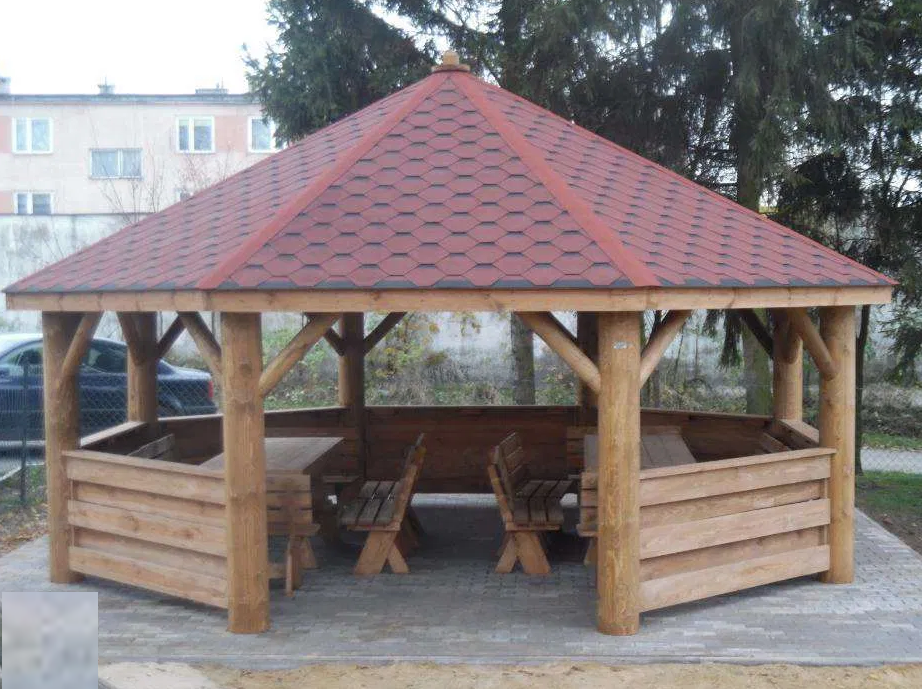 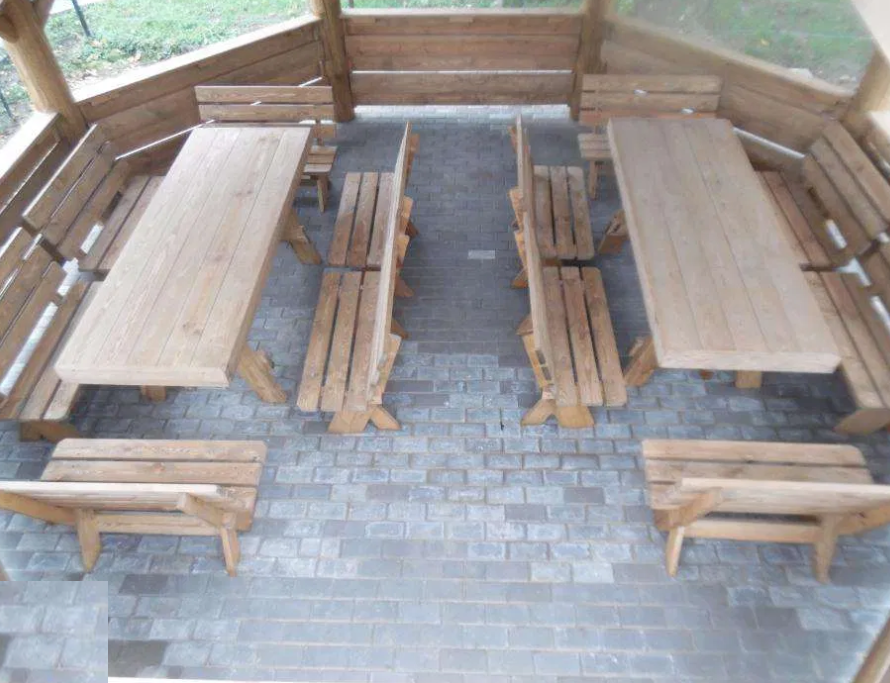 